Self annotationWhen I open an accdb file, the interface may show the tables in the database.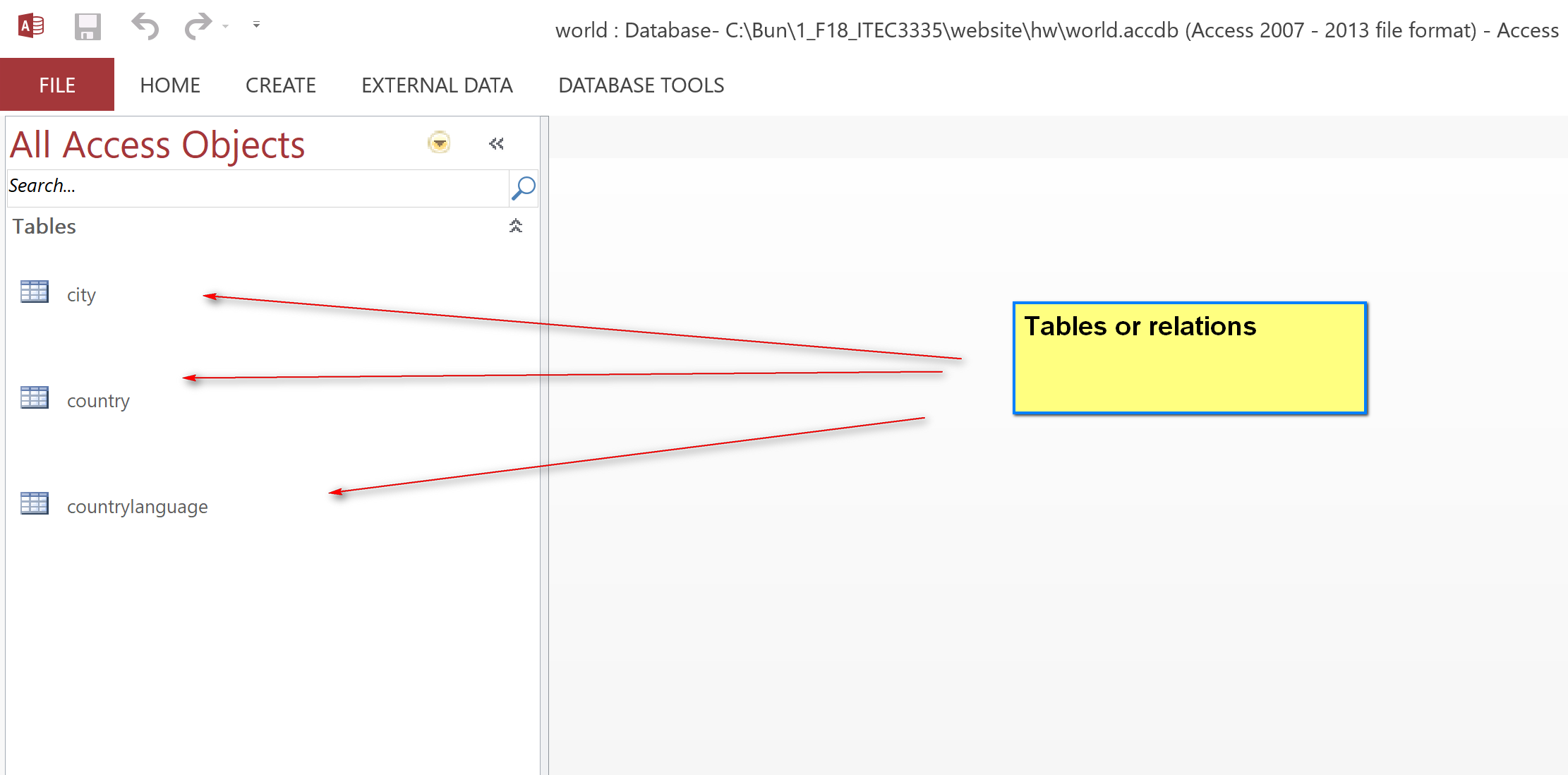 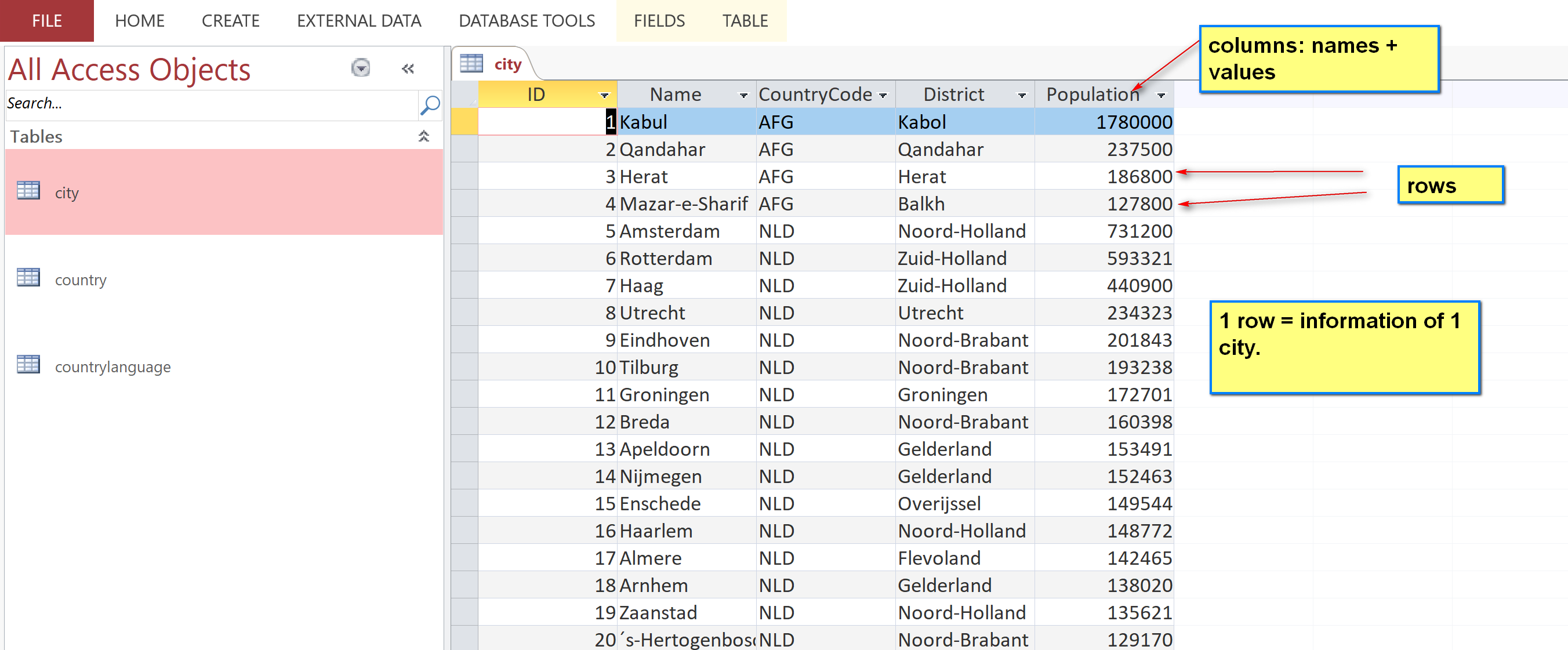 